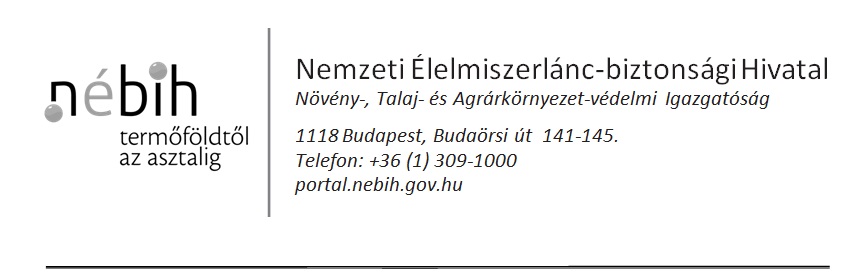 Tanúsítványa talajvédelmi szakértői tevékenység folytatásának részletes feltételeiről szóló 181/2009. (XII.30.) FVM rendeletben előírt szakmai továbbképzésen történő részvételről.Talajvédelmi szakértő adataiNév:……………………………………………………………………………………………..Cím:……………………………………………………………………………………………..Elérhetőség:……………………………………………………………………………………..Szakértői igazolás száma:……………………………………………………………………….Képzési adatokRendezvény neve:……………………………………………………………………………….Helyszín:………………………………………………………………………………………...Dátum:…………………………………………………………………………………………...NÉBIH általi képzést jóváhagyó dokumentum iktató száma:…………………………………..Kreditpont:………………………………………………………………………………………Kelt.:………………………………………………………………………..AláírásPH